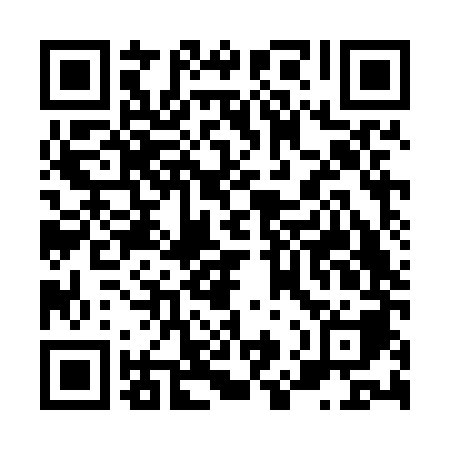 Ramadan times for Baranie, SlovakiaMon 11 Mar 2024 - Wed 10 Apr 2024High Latitude Method: Angle Based RulePrayer Calculation Method: Muslim World LeagueAsar Calculation Method: HanafiPrayer times provided by https://www.salahtimes.comDateDayFajrSuhurSunriseDhuhrAsrIftarMaghribIsha11Mon4:114:115:5711:453:425:355:357:1512Tue4:084:085:5511:453:435:365:367:1613Wed4:064:065:5211:453:455:385:387:1814Thu4:044:045:5011:453:465:405:407:2015Fri4:024:025:4811:443:475:415:417:2116Sat3:593:595:4611:443:485:435:437:2317Sun3:573:575:4411:443:505:445:447:2518Mon3:553:555:4211:433:515:465:467:2719Tue3:523:525:4011:433:525:475:477:2820Wed3:503:505:3811:433:535:495:497:3021Thu3:483:485:3611:423:545:505:507:3222Fri3:453:455:3311:423:565:525:527:3423Sat3:433:435:3111:423:575:535:537:3524Sun3:403:405:2911:423:585:555:557:3725Mon3:383:385:2711:413:595:565:567:3926Tue3:353:355:2511:414:005:585:587:4127Wed3:333:335:2311:414:026:006:007:4328Thu3:303:305:2111:404:036:016:017:4529Fri3:283:285:1911:404:046:036:037:4630Sat3:253:255:1611:404:056:046:047:4831Sun4:234:236:1412:395:067:067:068:501Mon4:204:206:1212:395:077:077:078:522Tue4:184:186:1012:395:087:097:098:543Wed4:154:156:0812:395:097:107:108:564Thu4:134:136:0612:385:107:127:128:585Fri4:104:106:0412:385:117:137:139:006Sat4:074:076:0212:385:137:157:159:027Sun4:054:056:0012:375:147:167:169:048Mon4:024:025:5812:375:157:187:189:069Tue4:004:005:5512:375:167:197:199:0810Wed3:573:575:5312:375:177:217:219:10